Basic Communication and Engagement Template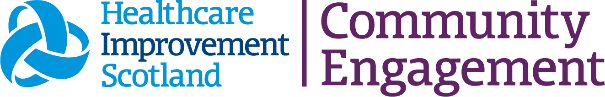 WhenDate(s) communication or engagement will take place Who People and groups you plan to communicate or engage withWhyPurpose of your communication or engagementWhat Key messages or opportunities you want to communicateHowMethods you will use to communicate or engage with peopleLeadPerson responsible for communication or engagement activityStatusCurrent position of planned activity